Общество с ограниченной ответственностью "Омега"Акт об отказе работника от получения трудовой книжки    г. Киров                                                                                                           "12" мая 201_ г.Мною, инспектором отдела кадров Колесниковой Марией Анатольевной, составлен настоящий акт о нижеследующем.Сегодня в 15 часов 30 минут в секретариате в присутствии бухгалтера Золотовой Ольги Алексеевны, инженера Скворцова Игоря Александровича работнику Круглову Семену Викторовичу (водителю-экспедитору) было предложено получить трудовую книжку Т-I N 4538906 и расписаться в книге учета движения трудовых книжек и вкладышей в них в подтверждение ее получения. Круглов С.В. отказался от получения трудовой книжки Т-I N 4538906, пояснив, что не согласен с основанием увольнения.
    Инспектор отдела кадров            ______________         Колесникова М.А.              Золотова 12.05.201_    Бухгалтер ------------------- Золотова О.А.              Скворцов 12.05.201_    Инженер   ------------------- Скворцов И.А.    С актом ознакомлен:    Водитель-экспедитор ___________ Круглов С.В.    Круглов С.В. от ознакомления с актом и его подписания отказался.    Колесникова 12.05.201_    ---------------------- Колесникова М.А.    Золотова 12.05.201_    ------------------- Золотова О.А.    Скворцов 12.05.201_    ------------------- Скворцова И.А.ВНИМАНИЕ! Раз вы скачали бесплатно этот документ с сайта ПравПотребитель.РУ, то получите заодно и бесплатную юридическую консультацию!  Всего 3 минуты вашего времени:Достаточно набрать в браузере http://PravPotrebitel.ru/, задать свой вопрос в окошке на главной странице и наш специалист сам перезвонит вам и предложит законное решение проблемы!Странно.. А почему бесплатно? Все просто:Чем качественней и чаще мы отвечаем на вопросы, тем больше у нас рекламодателей. Грубо говоря, наши рекламодатели платят нам за то, что мы помогаем вам! Пробуйте и рассказывайте другим!
*** P.S. Перед печатью документа данный текст можно удалить..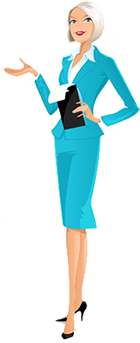 